*dane oznaczone gwiazdką nie zostaną umieszczone na stronie i mają jedynie charakter weryfikacyjno-informacyjny.Wyrażam zgodę na przetwarzanie przez Ministerstwo Spraw Zagranicznych z siedzibą w Warszawie moich danych osobowych podanych przeze mnie w formularzu rejestracyjnym w celu promocji polskich przedsiębiorstw w Republice Korei oraz udziału w wydarzeniu Poland Business Week. Wyrażenie zgody na przetwarzanie danych osobowych oznacza zgodę na umieszczenie danych na stronie internetowej wydarzenia oraz przekazanie danych do państwa trzeciego. Zgoda na przetwarzanie danych osobowych wyrażona jest także przez osoby występujące w przesłanym nagraniu wideo. Jestem świadomy, że zgoda może być w każdym momencie wycofana po przesłaniu stosownej informacji o wycofaniu zgody na adres seul.businessweek@msz.gov.pl. Wycofanie zgody nie wpływa na zgodność z prawem przetwarzania, którego dokonano na podstawie zgody przed jej wycofaniem. Potwierdzam, iż zapoznałem/am się z klauzulą informacyjną dotyczącą przetwarzania moich danych osobowych wprowadzonych przeze mnie 
w formularzu rejestracyjnym. ______________________________________________________________________________________________________________		(Data oraz czytelny podpis )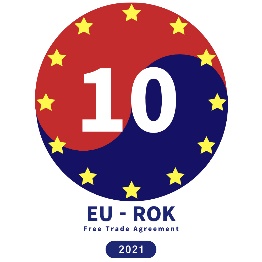 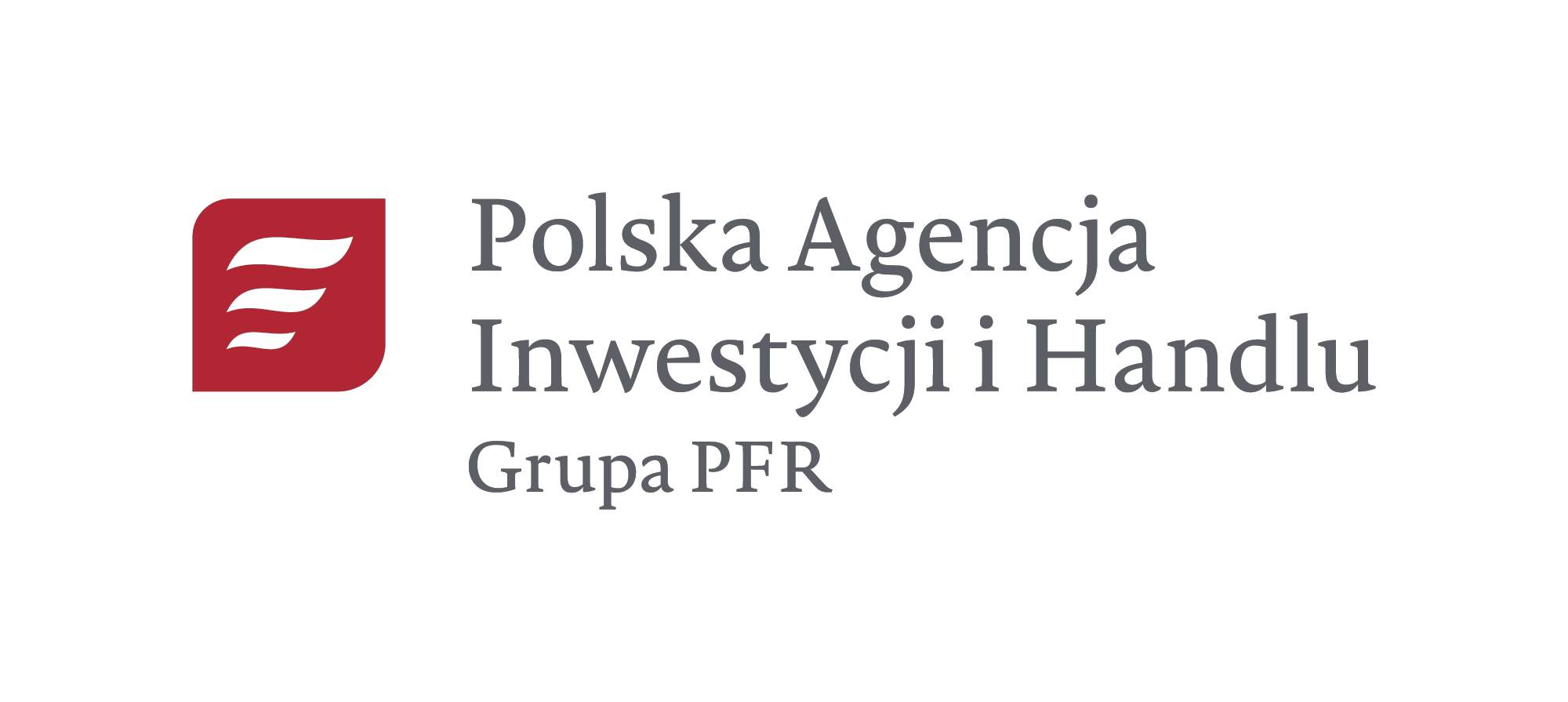 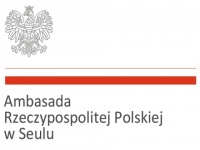 Dane PrzedsiębiorcyDane PrzedsiębiorcyNazwa firmyNIP lub REGON*Adres firmy*Wielkość przedsiębiorstwa*- Duże (> 250 osób i roczny obrót > 50 mln EUR)- Średnie (50-249 osób i roczny obrót < 49 mln EUR)- Małe (10-49 osób i roczny obrót < 10 mln EUR)- Micro (do 9 osób i roczny obrót < 2 mln)Kraj pochodzenia*Adres strony wwwLinki do portalów społecznościowychLinki do portalów społecznościowychLinkedInFacebookInstagramTwitterYoutube (link do profilu lub konkretnego filmiku)Dane kontaktoweDane kontaktoweTytuł (Mr./Mrs.)Imię i NazwiskoStanowiskoAdres e-mailTelefon kontaktowyTytuł (Mr./Mrs.)Imię i NazwiskoStanowiskoE-mailTelefon kontaktowyO firmieO firmieReprezentujemy sektor:Proszę zaznaczyć „X” odpowiednią kategorięReprezentujemy sektor:Proszę zaznaczyć „X” odpowiednią kategorięCyberbezpieczeństwoDronyGryJachty i łodzieFintechOpis działalności w języku angielskim.Maksymalna ilość znaków 1500 wraz ze spacjami.Opis działalności w języku angielskim.Maksymalna ilość znaków 1500 wraz ze spacjami.Opis  prowadzonej działalności wraz ze wskazaniem produktów i usług, w szczególności zawierający: ogólną charakterystykę przedsiębiorcy, w tym branży, w której działa,opis misji/wizji/wartości/credo,opis produktów lub usług, np. te w których firma widzi największy potencjał, społeczna odpowiedzialność biznesu (np. certyfikaty).Nagranie wideo prezentujące firmę:przedstawienie firmy, sektora działalnościpokazanie logo firmykrótka informacja nt. kategorii produktów/usług oferowanych przez firmęwideo o długości 2-3 min., w formacie mp45 słów kluczowych (tzw. hashtagów)1.2.3.4.5.Do formularza należy załączyć:logo przedsiębiorcy – przedstawione graficznie w formacie TIFF lub PDF, min. 150 dpizdjęcie – graficzny obraz produktu lub usług świadczonych przez przedsiębiorcę w formacie TIFF lub PDF, min. 150 dpi